
Performance Review Form
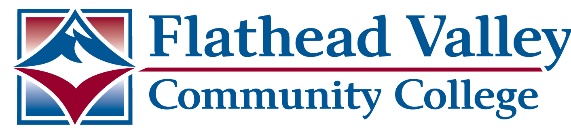 EMPLOYEE NAME:      
COMPLETED BY:	     			DATE COMPLETED:      
REVIEW PERIOD:       Part 1: Key Job ResponsibilitiesPart 2: Goals and Other Key Accomplishments	Part 3: Suggestions for GrowthPart 4: Summary of Key AccomplishmentsPart 5: Professional Development Courses
Part 6: Overall RatingPart 7: Goals for Next Review Period	Part 8:  Employee Comments____________________________________________		____________________________EMPLOYEE SIGNATURE						DATE
____________________________________________		____________________________SUPERVISOR SIGNATURE					DATEList the four to six most important aspects of this individual’s job and evaluate his/her performance. Note any significant changes to job since the last performance review.List each previously established goal.GOAL 1StatusAssessmentBehaviors/Competencies GOAL 2StatusAssessmentBehaviors/Competencies GOAL 3StatusAssessmentBehaviors/Competencies List up to three areas where this individual could experience growth in the coming year. Include specific examples to support your statements.List the individual’s three most important achievements or contributions that directly supported the College’s or department’s strategy or goals during the review period.List the four FVCC professional development courses attended during the evaluation period.Choose one of the following five ratings.Choose one of the following five ratings.Choose one of the following five ratings.Choose one of the following five ratings.Choose one of the following five ratings.Meets Some Expectations/LearningMeets Most Expectations/Meets and Sometimes Exceeds ExpectationsFrequently Exceeds ExpectationsRoutinely Exceeds Expectations12345List each upcoming goal.GOAL 1Assessment CriteriaExpectationsGOAL 2Assessment CriteriaExpectations GOAL 3Assessment CriteriaExpectations 